CAMARA MUNICIPAL DE SANTA BRANCA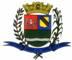 SECRETARIA DE FINANÇAS - CNPJ.01.958.948/0001-17PCA AJUDANTE BRAGA 108 CENTRO SANTA BRANCAData: 05/04/2016 10:24:40Transparência de Gestão Fiscal - LC 131 de 27 de maio 2009 Sistema CECAM (Página: 1 / 2)Relação dos empenhos pagos dia 31 de Março de 2016N.Processo Empenho	Fornecedor	Descrição do bem/Serviço adquirido	Modalidade	Licitação	Valor01 - PODER LEGISLATIVO01.00.00.00.0.0000.0000 - DESPESA EXTRAORÇAMENTÁRIA 01.00.00.00.0.0000.0000.0.0111000 - GERAL 01.00.00.00.0.0000.0000.0.0111000.5314 - FICHA01.00.00.00.0.0000.0000.0.0111000.5318 - FICHA0/0	100023/1	346	- FERNANDA PAULA DE ALMEIDA01.01.00 - CAMARA MUNICIPAL01.01.00 - CAMARA MUNICIPAL 01.01.00.01.000 - Legislativa 01.01.00.01.31 - Ação Legislativa01.01.00.01.31.0001 - MANUTENÇÃO DA CAMARA 01.01.00.01.31.0001.2001 - MANUTENÇÃO DA CAMARA 01.01.00.01.31.0001.2001.33903000 - MATERIAL DE CONSUMO 01.01.00.01.31.0001.2001.33903000.0111000 - GERAL 01.01.00.01.31.0001.2001.33903000.0111000.3 - FICHA0/0	58/1	437	- UNIVERSAL COM MAT LIMP LT	DISPENSA DE LICITAÇÃO	/0	227,42CAMARA MUNICIPAL DE SANTA BRANCA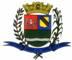 SECRETARIA DE FINANÇAS - CNPJ.01.958.948/0001-17PCA AJUDANTE BRAGA 108 CENTRO SANTA BRANCAData: 05/04/2016 10:24:40Transparência de Gestão Fiscal - LC 131 de 27 de maio 2009 Sistema CECAM (Página: 2 / 2)----------------------9.936,06----------------------9.936,06SANTA BRANCA, 31 de Março de 2016EVANDRO LUIZ DE MELO SOUSA1SP147248/0-8CHEFE DA COORD FINANCEIRA0/0100024/1179- CAIXA ECONOMICA FEDERAL, refere -se aos emprestimos bancarios descontados dos servidores da camaramunicipal  em folha de/01.385,28pagamento no mes  de  março de 20160/0100025/1229- Banco do Brasil S.A., rdefere-se ao pagamento dos emprestimos bancarios descontados dos servidores e vereadores em folha, rdefere-se ao pagamento dos emprestimos bancarios descontados dos servidores e vereadores em folha/04.018,90de pagamento no mes de março de 201601.00.00.00.0.0000.0000.0.0111000.5315 - FICHA01.00.00.00.0.0000.0000.0.0111000.5315 - FICHA01.00.00.00.0.0000.0000.0.0111000.5315 - FICHA01.00.00.00.0.0000.0000.0.0111000.5315 - FICHA0/0100028/1419- RENATA ALMEIDA, recolhimento da pensao judicial alimentica descontado do vereado r em folha de pagamento no mes de, recolhimento da pensao judicial alimentica descontado do vereado r em folha de pagamento no mes de/0772,86março de 201601.00.00.00.0.0000.0000.0.0111000.5317 - FICHA01.00.00.00.0.0000.0000.0.0111000.5317 - FICHA01.00.00.00.0.0000.0000.0.0111000.5317 - FICHA01.00.00.00.0.0000.0000.0.0111000.5317 - FICHA0/0100026/1283- M PEREIRA MAGALHAES CIA L, refere-se ao pagamentos dos vales mercadorias  descontado do servidor em folha de pagamento no mes, refere-se ao pagamentos dos vales mercadorias  descontado do servidor em folha de pagamento no mes/0241,20de  março de 20160/0100027/1329- CND DROGARIA LTDA, refere-se ao pagamento dos vales mercadorias descontados dos servidores evereadores  em folha de/01.608,37pagamento no mes de março de 2016, refere-se ao pagamento da mensalidade  de academia descontado da servidora  em folha de pagamento/095,00no mes de março de 2016N.Processo Empenho   FornecedorDescrição do bem/Serviço adquiridoModalidadeLicitaçãoValor, caixa de papel toalha migliore 23/24, caixa de papel higienico rolão 8x300 rissilin, desinfetante deep, caixa de papel toalha migliore 23/24, caixa de papel higienico rolão 8x300 rissilin, desinfetante deepwash campestre e lavanda 5litros, acucar uniao sachet com 400 x5g, mexedor de cafe c parox 500 unwash campestre e lavanda 5litros, acucar uniao sachet com 400 x5g, mexedor de cafe c parox 500 un0/082/138  - J.L. XAVIER LTDA EPP, fechdura aliança sobrepor c cilindro p porta de madeiraDISPENSA DE LICITAÇÃO/046,9001.01.00.01.31.0001.2001.33903600 - OUTROS SERVIÇOS DE TERCEIROS - PESSOA FÍSICA01.01.00.01.31.0001.2001.33903600.0111000 - GERAL01.01.00.01.31.0001.2001.33903600.0111000.4 - FICHA0/090/1257  - SERVIDOR MUNICIPAL, Refere -se ao adiantamento de numerario para as despesas com viagem a cidade de Sao Paulo dosOUTROS/NÃO APLICÁVEL/0300,00senhores Vereadores Juliana  Santoa e Adilson Dias e Assessor Sergio  no dia 31 de março de 2016senhores Vereadores Juliana  Santoa e Adilson Dias e Assessor Sergio  no dia 31 de março de 201601.01.00.01.31.0001.2001.33903900 - OUTROS SERVIÇOS DE TERCEIROS - PESSOA JURÍDICA01.01.00.01.31.0001.2001.33903900.0111000 - GERAL01.01.00.01.31.0001.2001.33903900.0111000.5 - FICHA0/015/3240  - UNIVERSO ONLINE S.A., refere-se ao pagamento de provedor de internet no mes de março de 2016DISPENSA DE LICITAÇÃO/040,130/03/2417  - DAVID WASHIGTON GRILO DOS, refere-se aos serviços de transmissao das sessoes ordinarias da Camara Municipal via Radio SB 106 fm0/03/2417  - DAVID WASHIGTON GRILO DOS, refere-se aos serviços de transmissao das sessoes ordinarias da Camara Municipal via Radio SB 106 fmDISPENSA DE LICITAÇÃO720,00no mes de março de 2016 conforme contrato0/062/1449  - SAQUETE DEDETIZADORA DESU, refere -se aos serviços de dedetização geral, termonebulização e desratiza   çãodo predio da camaraDISPENSA DE LICITAÇÃO/0480,00municipal  .